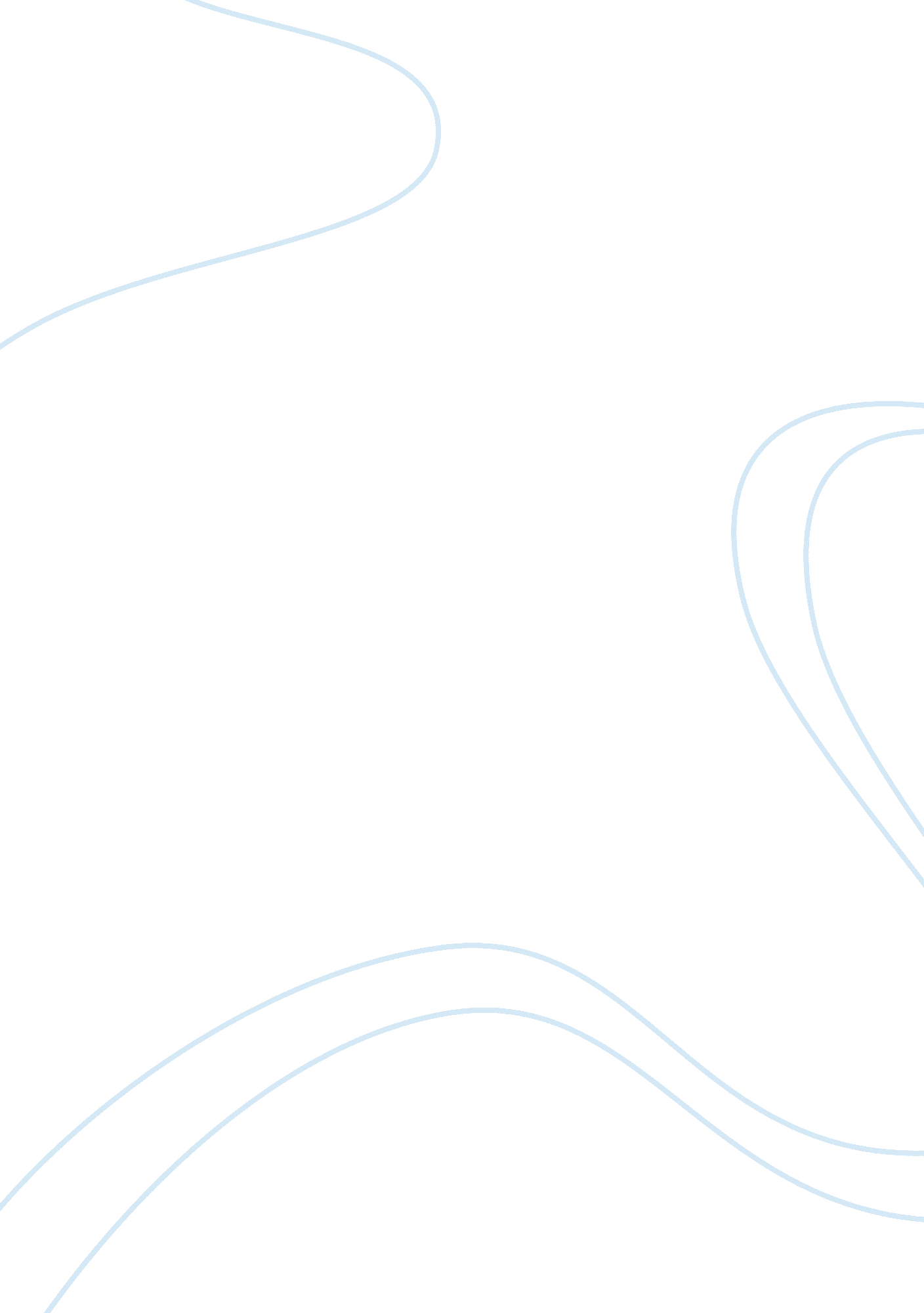 Research proposlTransportation, Public Transport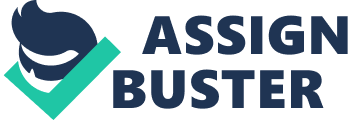 1. 0 INTRODUCTION This introduction will describe about the background information of my study that is transportation problem among Universiti Kuala Lumpur Business School(UBIS) students. Besides that I also discuss about objectives of my study and suggestion for Unikl Business School to provide a better transport services for UBIS students . These all are commonly surveyed about the topics like the factors, solutions and effects of transportation problems. 2. 1 BACKGROUND Background of this proposal is based on Merrian Webster Dictionary, transportation means on act, process, or instance of transporting or being transported. University campuses very district communities. They are places where people of different background, incomes, lifestyle, and attitudes do come together to live, study, work and recreate. Unikl Business School is combined with UKM Yayasan Selangor Builidings. There have an office in level 8 and classrooms at level 11, 13, 13A. Shuttle bus itinerary University Kuala Lumpur campus residential college for the session of January 2013. From Residential College On Campus Time | Number of Buses | KKS | 7. 30a. m | 5 bus | 2 bus-JPE3 bus-JT | 8. 30a. m | 2 bus | JPE&JT | 9. 45a. m | 2 bus | JPE&JT | 10. 45a. m | 1 bus | JPE&JT | 12. 00 p. m | 1 bus | JPE&JT | From Campus To Residential Time | Number of buses | KKS | 2. OO P. M | 1 BUS | JPE&JT | 2. 30 P. M | 1 BUS | JPE&JT | 3. 15 P. M | 1 BUS | JPE&JT | 4. 00 P. M | 1 BUS | JPE&JT | 5. 00 P. M | 2 BUS | JPE&JT | 6, 00 P. M | 2 BUS | JPE&JT | 6. 45 P. M | 2 BUS | JPE&JT | 7. 30 P. M | 1 BUS | JPE&JT | 8. 45 P. M | 1 BUS | JPE&JT | 2. 2 CURRENT SITUATION Based on the Undergraduate Prospectus 2012/2013 UBIS provides hostel for most of the students from the first year. If students learn to make seduction for the hostel for the next semester, UBIS provide hostels to them. However, two of the hostels which is girls hostels and boys hostel are situated far from the UBIS buildings and other facilities around the campus. Hostel UBIS is located at Jalan Tandok, Bangsar but campus located at Kampung Baru Kuala Lumpur. The diastance between UBIS Yayasan Selangor with hostels Jalan Tandok, Bangsar more than 5km will take about 20 minutes. If it was traffic will be taken over 30 minutes to reach campus. The problem is UBIS is only available two bus only to all students who living in hostels. All students have to take the bus provided by the UBIS. Many students able to take the bus on time. This is because of the bus does not come in time to hostel by given time as provided in the timetable. Therefore some students are forced to use public transporatation. The cost of Public Transportation is quite high and some students unable to manage the financial problem. Total of using public transportation is Rm 6. 00 which is from hostel jalan tandok to LRT Bangsar is Rm1. 00 by bus, LRT Bangsar to KLCC by lrt is Rm 2. 00 and from KLCC to Yayasan Selangor by cab will be charged Rm3. 00 and if there are any traffic jem will be charged Rm 5. 00. This increases student burden. Therefore some students unable to go class on time. Its causes the self-study students topics are taught by lecturers. This situation brings a lot of problems to the student who come to class late. Not only that, some students have to use their own transport which is the bring their vehicle to campus or hostels such as motorbike, and car. Based on this proposal, I have found many factors which causes transportation problems mainly on campus area. According to Newman &Kentworthy(1999) automobiles not only are the focus of transportation system but they very often push the planning decision of making process. It is extensively accepted thet trends in motoriazation on university campuses equate those experienced by society at large. In the last decade, campus planner have struggled to provide as distinct communities. Pointsatte & Toor,(2001) states that due to federal requirements concerning air quality, increasing congestin, highcost of bus transportation, pressures to reduces traffic’s impact on neigbourhood and constraints on financial resources. Many universities are exploring a range of environmentally appealing solution to all eviate congestion and improve safety for all campus user. The effect of transportation problems to UBIS students are separated in two differences categories which are individual and environment. This is because, when the student force to use own transport, they may facing many problems. Firstly, according Tolly(1996), the major environmental impacts of transportation on college campuses include disturbance to teaching lost of natural environment and greenery, despoliation of the visual environment by parking provision and health effects on staff and students. Secondly, according to Balsas(2001), car bases transportation has many hidden costs to students especially in term of fuel and car maintenance. It is expensive and inefficient over short distances and is a major contributor to global warming by students using their own transportation. In conclusion, I found out that transportation problems can lead to serious problem not only for the UBIS students or staff but also cause problems to the environment by students using their own transportation because of poor transport service from UBIS. Therefore, UBIS should come up with fair plan to handle this problem. I do this proposal is to set up a better transport services for Unikl Business School students. Finally I believe that this proposal will bring great advantage to Unikl Business School students. 2. 3 OBJECTIVES * To identify the transportation problem facing Unikl Business School students. * To add bus transportation for Unikl Business School. * To reduce Unikl Business School reduce time * To reduce transport fares for Unikl Business School students * To reduce fatigue faced by Unikl Business School students. 2. 0 METHODOLOGY To collect the data for my purposals about transportation problems among Unikl Business School students and there have some suggestion to Ubis for provide a better transport services for students. I used the details about the method, technique or instrument. There are few parts in this section which are participants, data collection method and data analysis. For this part, I get information from the participants they are Ubis students, which are around 18-24 years old. The respondents were randomly selected from varies faculties and courses and grouped according to their year of study. 20 of the respondents were male students and another 20 respondents were female students. All of them answeres the questionnaire. I used two methods for this part of study which is interview and questionnaire. To identify the type of difficulties that is faced by Ubis students to attend classs and investigate the problems arise by having transport service in Ubis. The respondents have to answer 14 question which is divided in two part; 7 question in Part A and 7 question in Part B. The result of the questionnaire will be analysed. Figure shows problems arises by having poor transport service in Unikl Business School. The pie chart shows that the adverse effect by having poor transport in Unikl Business School student using oen transport, bus transportation is not on schedule, using public and own transport and punctuality in attending class and others. From the pie chart, 36% students agree they are having difficulties in lack of time. Unpunctuality in attending in class bring bad effect to them. Using own or public transport and others both are 8% student who are going through it. In conclusion, most of the students agree the main effect by having poor transport services in Unikl Business School is not punctual in attending class. 